Муниципальное общеобразовательное учреждение «Средняя общеобразовательная школа №2»Рабочая программа элективного курса«Методы решения уравнений и неравенств» для 10-11 класса                                                                                                      Учитель: Кузнецова Е И., учитель высшей категории2017 - 2018 учебный годПояснительная запискаРабочая программа составлена на основе программы элективного курса «Методы решения уравнений и неравенств» С.В. Андреева, М.Т. Барсукова учителя математики гимназии №7 с. Донского Труновского района. Элективный курс образовательной области «Математика» для 10-11 класса на 68 часов:  10 класс 34  часа и 11 класс 34 часа. Предметом настоящего элективного курса является практика решения более сложных уравнений и неравенств. На элективном курсе добавляются новые, интересные способы и приемы решения. Изучение этих новых методов на занятиях должны помочь ученику впоследствии увидеть «идеи» при поиске способа решения конкурсных задач. Также на занятиях у учащихся есть возможность получить навыки самостоятельной работы в плане отбора, поиска и решения нестандартных заданий. Таким образом, делая выборку нестандартных уравнений и неравенств, ребята получают навыки работы с математической литературой. Главное богатство математики это созданный ею мир идей. Наиболее значительные из них должны войти в сознание каждого конкретного человека независимо от выбираемого им профессионального пути. Не следует смешивать саму идею с ее традиционным носителем  в виде каких-нибудь формул или правил действий. Фундаментальные математические идеи имеют глубокие связи с различными сторонами жизни человека. Данная программа своим содержанием может привлечь внимание учащихся 11-го класса, которые интересуются математикой и которые хотят глубже и основательнее познакомиться с ней, ее методиками и идеями. Материал предлагаемого курса поможет учителю показать ученикам красоту математических методов, применяемых для решения уравнений и неравенств.Цель программы элективного курса:Расширить представления учащихся об уравнениях, неравенствах и методах их решенияПоказать различные рациональные способы решения уравнений и неравенств.Создание базы для последующего изучения науки.       3. Повышение уровня математической подготовки выпускников средней школы. Задачи данной программы состоят в том, чтобы  научить учащихся:Применять различные методы и приемы решения данного класса уравнений и неравенств.Применять разнообразные способы решения одного и того же уравнения (неравенства).Применять уже обозначенные методы и приемы на практике.Решать более сложные задания, наиболее встречаемых в вузовской практике. Методы проведения занятий в форме: лекций; семинаров, посвящённых разрешению проблемных ситуаций; мини - групповых занятий; практикумы и т.д.Система форм контроля уровня достижений учащихся и критерии оценки. Уровень достижений учащихся определяется в результате: наблюдения активности на практикумах; беседы с учащимися; анализа творческих, исследовательских работ; выполнения письменных работ;самостоятельно созданных слайдов, мини-задачников, которые могут быть индивидуальными и коллективными.Итоговая аттестация проводится в виде зачетной работы в форме теста.Итоговая оценка является накопительной, т.е. результаты выполнения предложенных заданий оцениваются в баллах, которые суммируются по окончании курса.  Ожидаемый результат.К концу работы по программе элективного курса учащиеся должны четко знать основные способы решения уравнений и неравенств, уметь быстро определить метод решения данного уравнения и неравенства; а в случаях, если способов решения несколько, найти альтернативный вариант... Итоги реализации данной программы подводятся в форме практических и самостоятельных работ, тестов, КИМов.            СОДЕРЖАНИЕ КУРСА (10 КЛАСС)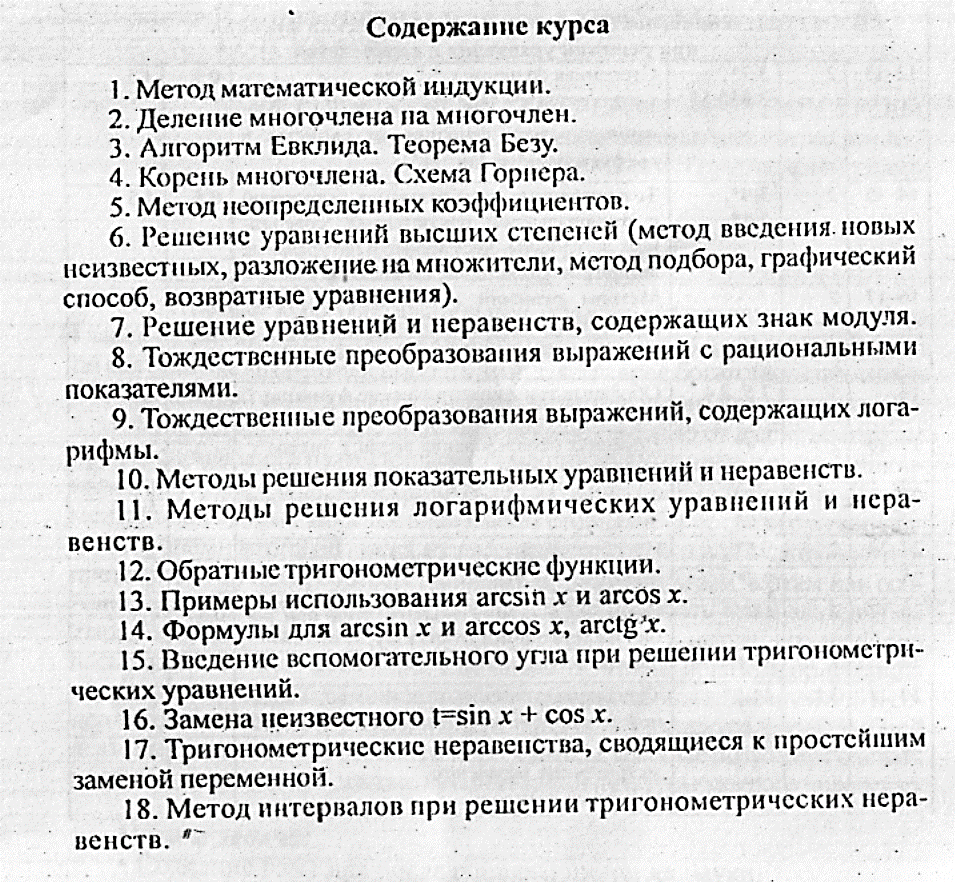 СОДЕРЖАНИЕ КУРСА (11 КЛАСС)1. Графики функций, связанных с модулем.2. Графики сложных функций.3. Графический способ решения уравнений и неравенств.4. Решение уравнений с параметрами.5. Неравенство  с параметрами.6. Применение равносильных преобразований при решении уравнений7. Применение равносильных преобразований при решении неравенств8. Уравнение с дополнительными условиями.9. Неравенства с дополнительными условиями.10. Метод интервалов для непрерывных функций.11. Использование области существования функции.12.  Использование неотрицательных функций.13.  Использование ограниченности функций.14. Использование свойств синуса и косинуса.15.  Использование числовых неравенств.16.  Использование производной для решения уравнений.17. Использование производной для решения неравенств.ЛитератураБашмаков М.И. Уравнения и неравенства. - М.: Наука, 1976.Виленкин Н.Я., Шибасов Л.П., Шибасова З.Ф. За страницами учебника математики. Арифметика. Алгебра. Геометрия. Книга для учащихся 10-11 кл. общеобразовательных учреждений. – М.: Просвещение, 1996.Контрольно-измерительные материалы.Лаппо Л.Д. пособие для подготовки к ЕГЭ.М:Экзамен,2013Календарно-тематическое планирование10 классКалендарно-тематическое планирование11 класс«Рассмотрено»На заседании МО учителей математики, физики и информатикиРуководитель МО_________/Л.А.Колбасова/Протокол № ___ от «____»____________2017г.«Согласовано»Заместитель директора школы по УВР _____________ /Г.В.Глебова/«____»____________2017 г.«Утверждено»Директор МОУ СОШ  № 2___________/А.С.Ерохина/ «___»____________2017г.№п/пКол-воСодержание учебного материалалекцииПрактика,семинар11Уравнения0,50,521Теорема Безу0,50,531Основные методы решения уравнений141Дробно-рациональные уравнения151Рациональные уравнения161Уравнения высших степеней0,50,571Практикум по решению задач181Решение уравнений191Определение модуля. Геометрический смысл модуля0,50,5101Модуль и применение модуля при решении уравнений111-122Неравенства. Основные свойства неравенств0,50,5131Доказательство неравенств0,50,5141Графическое решение неравенств0,50,515-162Методы решения неравенств, содержащих модуль0,51,517-182Решение уравнений и неравенств с модулем2191Тригонометрические уравнения120-212Решение тригонометрических уравнений и неравенств0,51,5221Системы тригонометрических уравнений и неравенств0,50,523-242Решение тригонометрических уравнений и неравенств, содержащих модуль0,51,525-262Решение уравнений с параметрами0,51,527-282Решение неравенств с параметрами0,51,5291Решение уравнений и неравенств с параметрами1301Исследование уравнений на разрешимость131-322Решение уравнений и неравенств2331Повторение основных тем курса1341Обобщение основных тем курса1№п/пКол-воСодержание учебного материалалекцииПрактика,семинар1-22Графики функций, связанных с модулем0,51,53-42Графики сложной функции0,51,551Графический способ решения уравнений .16-72Решение уравнений с параметрами118-92. Неравенство с параметрами1110-123Применение равносильных преобразований при решении уравнений1213-153Применение равносильных преобразований при решении неравенств1216-183Уравнения  с дополнительными условиями.1219-202 Метод интервалов для непрерывных функций.1121-222Использование области существования функции .1123-242Использование неотрицательных функций1125-262Использование ограниченности функций.1127-282Использование свойств синуса и косинуса .0,51,529-302Использование числовых неравенств0,51,5311 Решение задач «Свойства синуса и косинуса»132-332Использование производной для решения уравнений и неравенств12341 Обобщение основных тем курса12